لیستى وانە سەربارەکانى مانگى  :  ئةيلول  ( 9 ) /  2022  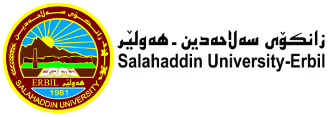 کۆى کاتژمێرەکانى نیساب :   20    کۆى کاتژمێرەکانى سەربار :  20کۆى گشتى:  4004:3005:3003:3004:3002:3003:3001:3002:3012:3001:3012:3012:3010:3012:3009:3010:3008:3009:30کاتژمێررۆژشەممەSteel Design Steel Design یەک شەممەCivil DrawingsCivil Drawingsدوو شەممەسێ شەممەSteel DesignSteel DesignCivil DrawingsCivil Drawingsچوار شەممەپێنج شەممەکۆىپراکتیکى و تیۆرىپراکتیکىتیۆرىبەرواررۆژکۆىپراکتیکى و تیۆريپراکتیکىتیۆرىبەرواررۆژشەممەشەممە2211/9/2022یەک شەممە2204/9/2022یەک شەممە2212/9/2022دوو شەممە2205/9/2022دوو شەممە13/9/2022سێ شەممە06/9/2022سێ شەممە4414/9/2022چوار شەممە4407/9/2022چوار شەممە15/9/2022پێنج شەممە08/9/2022پێنج شەممەپرۆژەپرۆژە22سەرپەرشتىخوێندنى باڵا22سەرپەرشتىخوێندنى باڵا10کۆى گشتى10کۆى گشتىکۆىپراکتیکى و تیۆرىپراکتیکىتیۆرىبەرواررۆژکۆىپراکتیکى و تیۆرىپراکتیکىتیۆرىبەرواررۆژشەممەشەممە2225/9/2022یەک شەممە2218/9/2022یەک شەممە2226/9/2022دوو شەممە2219/9/2022دوو شەممە27/9/2022سێ شەممە20/9/2022سێ شەممە4428/9/2022چوار شەممە4421/9/2022چوار شەممە29/9/2022پێنج شەممە22/9/2022پێنج شەممەپرۆژەپرۆژە22سەرپەرشتىخوێندنى باڵا22سەرپەرشتىخوێندنى باڵا10کۆى گشتى10کۆى گشتىرِاطر سةرؤكي بةش ماموستايَ وانة پ. د. نه‌ژاد احمد حسين            پ.ي۔ د. دلشاد خضر حمدامين ث.ي.د. دلشاد كاكةسور جاف 